國稅局單一窗口回復金融遺產資料暨遺產稅申報稅額試算服務金融遺產資料（489家金融機構，為提供繼承人等申報遺產稅目的，免費提供被繼承人於「過世日」之金融遺產餘額）申請金融遺產參考清單及遺產稅申報稅額試算流程申請資料 臨櫃申請：至各地國稅局及六都地方稅稽徵機關「全功能櫃台」申請查詢，需檢具相關證明文件，請電洽國稅局詢問或至網站查詢線上申請：至「財政部稅務入口網」（https://www.etax.nat.gov.tw/）＞線上服務＞線上申辦＞稅務線上申辦＞稅別分類：遺產稅＞查詢被繼承人財產、金融遺產、死亡前二年內贈與及所得資料暨申請遺產稅稅額試算服務查詢進度至「財政部電子申報繳稅服務網」（https://tax.nat.gov.tw/alltax-declare.html?id=32）查詢申請進度領取資料臨櫃或郵寄取得：於申請日30個營業日後，依申請書勾選方式，至國稅局臨櫃領取，或由國稅局掛號郵寄交付線上下載：自申請後30個工作日起至被繼承人死亡之日9個月內，至財政部電子申報繳稅服務網＞遺產稅申報稅額試算服務＞開始報稅＞線上自行下載(或補列印)申報試算通知書或不符合遺產稅申報稅額試算服務通知（https://pfiles.tax.nat.gov.tw/daxpdf/indexPdf.jsp）申報遺產稅符合稅額試算服務：國稅局提供「遺產稅申報稅額試算通知書」及「確認申報書」，於規定申報期限內確認試算內容無誤，可採線上登錄回復確認、掛號寄回或臨櫃遞送確認申報書，即完成申報不符合稅額試算服務：國稅局提供「不符合遺產稅申報稅額試算通知書」及「遺產稅金融遺產參考清單」，需自行辦理申報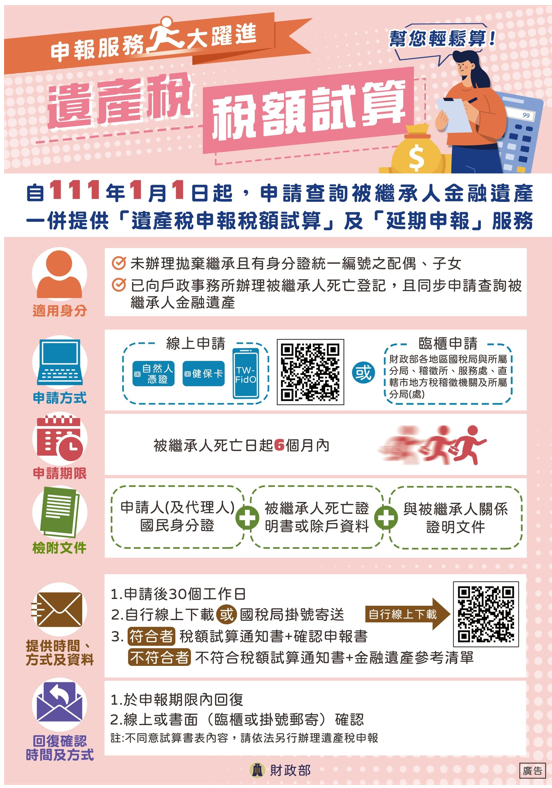 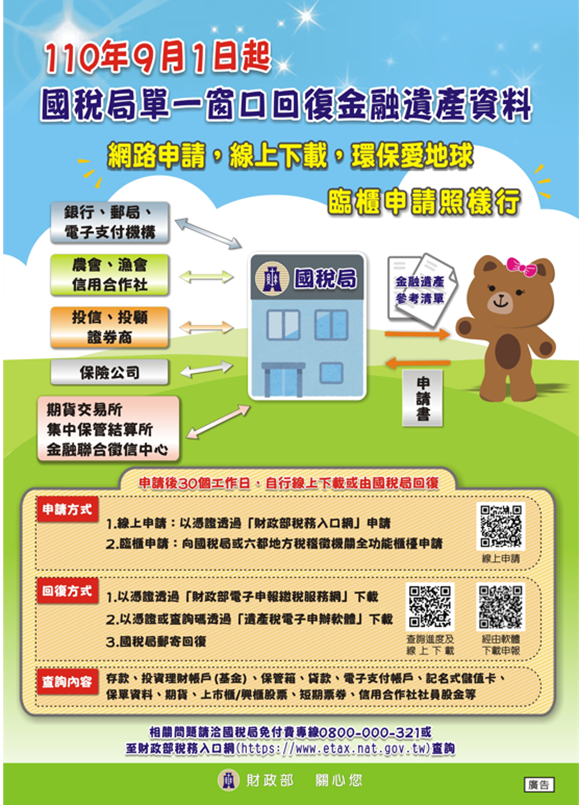 受理查詢金融機構受理查詢金融機構調閱及回覆資料交付方式銀行公會銀行/郵局/專營電子支付機構存款、投資理財（如:以信託方式投資之境內基金及境外基金）、貸款、保管箱電子支付帳戶、記名式儲值卡國稅局於申請後30個營業內，匯入488個金融機構之回覆資料，產製「金融遺產參考清單」由國稅局掛號郵寄交付，或至國稅局臨櫃領取，或透過「財政部電子申報繳稅服務網」下載信用合作社聯合社信用合作社存款、貸款、保管箱、社員股金國稅局於申請後30個營業內，匯入488個金融機構之回覆資料，產製「金融遺產參考清單」由國稅局掛號郵寄交付，或至國稅局臨櫃領取，或透過「財政部電子申報繳稅服務網」下載全國農業金庫農會/漁會存款、投資理財、貸款國稅局於申請後30個營業內，匯入488個金融機構之回覆資料，產製「金融遺產參考清單」由國稅局掛號郵寄交付，或至國稅局臨櫃領取，或透過「財政部電子申報繳稅服務網」下載人壽保險商業同業公會人壽保險公司壽險保單國稅局於申請後30個營業內，匯入488個金融機構之回覆資料，產製「金融遺產參考清單」由國稅局掛號郵寄交付，或至國稅局臨櫃領取，或透過「財政部電子申報繳稅服務網」下載證券投資信託暨顧問商業同業公會總代理人投信/投顧經由總代理人或擔任基金銷售機構(投信、投顧)投資之境外基金、透過投顧以自己名義為投資人投資之證券投資信託基金國稅局於申請後30個營業內，匯入488個金融機構之回覆資料，產製「金融遺產參考清單」由國稅局掛號郵寄交付，或至國稅局臨櫃領取，或透過「財政部電子申報繳稅服務網」下載證券商業同業公會證券公司證券商受託買賣外國有價證券、以信託方式辦理財富管理業務、券商交割專戶客戶分戶帳、證券商營業處所經營衍生性金融商品、基金（以信託方式辦理財富管理、受託買賣外國有價證券業務、擔任基金銷售機構以證券商名義為投資人申購）國稅局於申請後30個營業內，匯入488個金融機構之回覆資料，產製「金融遺產參考清單」由國稅局掛號郵寄交付，或至國稅局臨櫃領取，或透過「財政部電子申報繳稅服務網」下載臺灣集中保管結算所臺灣集中保管結算所上市(櫃)、興櫃有價證券、短期票券、投資人以自己名義向投信公司買進之境內基金國稅局於申請後30個營業內，匯入488個金融機構之回覆資料，產製「金融遺產參考清單」由國稅局掛號郵寄交付，或至國稅局臨櫃領取，或透過「財政部電子申報繳稅服務網」下載臺灣期貨交易所臺灣期貨交易所開戶資料、部位餘額國稅局於申請後30個營業內，匯入488個金融機構之回覆資料，產製「金融遺產參考清單」由國稅局掛號郵寄交付，或至國稅局臨櫃領取，或透過「財政部電子申報繳稅服務網」下載金融聯合徵信中心金融聯合徵信中心債務人綜合信用報告及未清償債務資訊(包含貸款及信用卡等)自行產製「信用報告」，於申請日後3個營業日內掛號郵寄交付